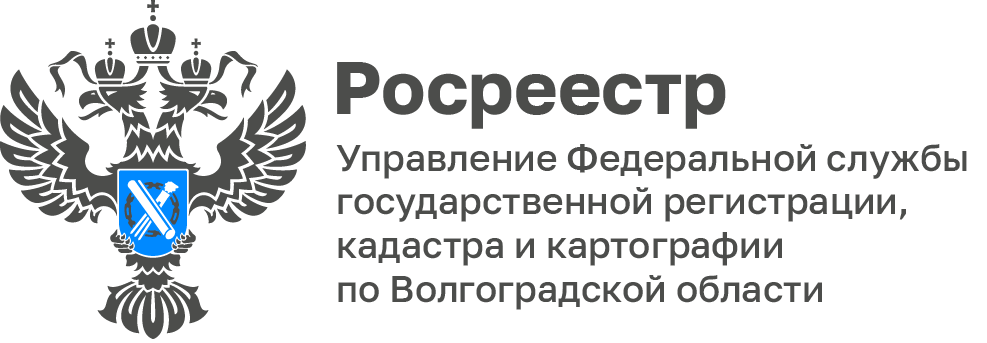 Около 2 млн. объектов капитального строительства охватила кадастровая оценка в Волгоградской областиРезультаты государственной кадастровой оценки объектов капитального строительства, проведенной на территории Волгоградской области в 2023 году, обсудили на заочном заседании рабочей группы по методическому сопровождению государственной кадастровой оценки в 2023 году, созданной при Общественном совете при Управлении Росреестра по Волгоградской области.Государственная кадастровая оценка ОКС охватила около двух миллионов зданий, помещений, сооружений, объектов незавершенного строительства и машино-мест, расположенных на территории нашего региона. «Кадастровая стоимость ОКС, определенная в ходе проведения государственной кадастровой оценки, внесена в Единый государственный реестр недвижимости и начнет применяться в целях, предусмотренных законодательством Российской Федерации с 01 января 2024 года», - отметил Глеб Гриценко, председатель Некоммерческого партнерства «Волгоградская региональная коллегия оценщиков», член Общественного совета при Управлении.С уважением,Балановский Ян Олегович,Пресс-секретарь Управления Росреестра по Волгоградской областиMob: +7(987) 378-56-60E-mail: balanovsky.y@r34.rosreestr.ru